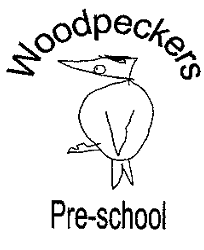 What happens if an allegation of abuseis made against a member of Staff or volunteerOctober 2019Unfortunately, child abuse does occasionally take place in day care settings, so we have introduced this separate policy to remind staff of the measures that can be taken to reduce the risk of any allegations being made against them or another member of staff or volunteer.   It also contains the procedure, which will be undertaken if an allegation is made against a member of staff or volunteer. This complies with both the Early Years Foundation Stage (2017) and Kent Safeguarding Children Board Procedures.*Please note Committee Members are VolunteersHow we can protect ourselves?If a child sustains an injury whilst in our care, we will record it on an accident form as soon as possible. When the child is collected, we will inform whoever picks the child up about the injury and ensure that they also sign the accident form.If a child arrives with an injury sustained elsewhere we will ask for an explanation and again record this on an accident at home form and ask whoever has brought in the child to sign the record.We will ensure that all staff undertake regular child protection training.We will ensure that all parents understand our role and responsibility in child protection. Within the nursery this will be to parents in writing within the welcome pack before the child begins to attend Woodpeckers Pre-School.Our behavioural management policy states that no physical sanctions will be used and we will ensure that everyone complies with it in all rooms within the setting.We will try to avoid situations where an adult is left alone with a child. If this does occur, we will make sure that the door is left open and there are other people around.We will avoid engaging in rough physical play with children- as this may be misconstrued and could cause accidental injury to a child.We will avoid doing things of a personal nature for children that they can do for themselves.We will take up references, including one from the candidate’s last employer, and will always question any gaps in employment history. We will encourage an open door ethos, to enable staff to talk to senior managers if they have concerns about the conduct of any of their colleagues.  What happens if an allegation of abuse is made against a member of staff in the Setting?If anyone makes an allegation of abuse against a member of our staff or volunteer, Mandy Swift (the Designated Person) will be informed immediately and will contact the LADO,  on 03000 410 888.They will assess whether the allegation reaches the threshold for referral to Police/Children’s Social Services and advise accordingly regarding further action to be taken in respect of the child and the member of staff.The Designated Person (Mandy Swift) will complete the attached form for recording allegations or complaints made against staff.The Designated Person will not discuss the allegation with the member of staff concerned, unless advised to do so by Children’s Social Services.All staff need to be aware that it is a disciplinary offence not to report concerns about the conduct of a colleague that could place a child at risk. When in doubt – consult.If Children’s Social Services and/or the police decide to carry out an investigation, it may be possible that we will be advised to suspend the member of staff, whilst enquiries are carried out. Woodpeckers Pre-School could also invoke their disciplinary procedure.We will not carry out an investigation ourselves unless Children’s Social Services and the Police decide it is not necessary for them to do so. We understand that Ofsted may wish to undertake further investigations in some circumstances.Always remember: The welfare of the child is Paramount.Guidance for managers completing Checklist for handling and recording allegations or complaints of abuse made against a member of staff/volunteer regarding a child/children in their careRecord the name and position of member of staff or volunteer against whom the allegation or complaint has been made.Verbal complaints should be backed up in writing by the complainant if appropriate; some may require immediate action that does not allow time for this to happen.It is important to identify who made the complaint and whether it was received first hand or is a concern that is passed on from somebody else. If this is the case it is better that you receive the information first hand. If a parent, carer or a member of staff at the Woodpeckers Pre-School makes a complaint against you it must be passed immediately to your line manager.Record the full name, age and date of birth of the child. The address recorded should be the address at which the child lives with the main carer.If there are one or more alleged incidents, be specific as possible about dates that they are alleged to have happened.Check the attendance register/ diary of work to see if the child was present/seen on that day and the shift patterns of the staff member involved to see if they were working at that time. This will confirm the likelihood of the incident having taken place.If you have received the complaint in writing attach it to the checklist. You can then summarise it on the form.Any other information should be factual. It will be helpful if you can confirm things such as the level of contact that the staff member has with the child and any other minor concerns that may have been raised previously. Do not attempt to investigate the complaint yourself unless the LADO has handed back this responsibility to the employer.Remember that if an allegation of abuse is made against a member of our staff or a volunteer you must inform the Designated person (Mandy Swift) who will contact the LADO for further advice.Ofsted must be informed if an allegation is made against a member of our staff or a volunteer even if the LADO decides no further action is required. Ofsted may do their own investigation to ensure that registration requirements are being met.Make a note of any actions the LADO or Ofsted advise you to take and the date or times at which you implemented them.If the allegation is against the Designated Person (Mandy Swift) then you should speak to Hazel Leah (Committee Chair Person) who will follow the procedures above.This policy was reviewed on  23rd October 2019Signed .............................................................              Hazel Leah (Chair Person)Trustee of Woodpeckers Pre School CIONext review date: October 2020Checklist for handling and recording allegations or complaints of abuse made against a member of staff or volunteer regarding a child/children in their careName and position of staff who is the subject of allegations/complaint: ___________________________________________________________________________Is the complaint:    Written or verbal?   (delete as necessary)Complaint made by:________________ Relationship to child_________________Name of child_____________________ Age and date of birth ________________Parent’s/carers name(s) and address________________________________________________________________________________________________________________________________________________________ 6. Date of alleged incident/s ________________________________________________7. Did the child attend on this/these date/s: _________________________________ 8. Nature of complaint (if received in writing see guidance)________________________________________________________________________________________________________________________________________________________9. Other relevant information (continue on a separate sheet if needed): ________________________________________________________________________________________________________________________________________________________10. Social Services___________________________________________________________11. Ofsted contacted at (date and time) ____________________________________ 12. Further actions advised by Social Services Department and Ofsted ____________________________________________________________________________Your name and position ____________________________________________________ Signature __________________________________________________________________Today’s date and time _____________________________________________________Local Authority Designated Officer ContactsThe LADO Team deal with allegations against staff who work with children either in education or the wider workforceIf you need to speak to the LADO Team regarding an allegation against a member of staff please call any member of the LADO Team number. Your details will be taken and passed to the intake officer. The same intake officer will support you through the process until the matter has been resolved. Please note that the team no longer works on an area basis.If a call is urgent i.e. a child is in immediate danger, and the call cannot go through to the officer on Duty, the call should go through to the Central Referral Unit on: 03000 41 11 11Urgent child protection issue outside of office hours, Call the Central Duty Out of Hours Number: 03000 41 91 91 LADO Team contact number: 03000 410 888Now it’s just one number for the whole LADO Team covering Kent Local AuthorityLADO Team contact number: 03000 410 888Now it’s just one number for the whole LADO Team covering Kent Local AuthorityKate DavisInterim Manager for LADO and Care Standards Sessions HousePA to LADO ManagerRobin Brivio (from 26th January 2015)	          LADO Jinder Pal  KaurLADO Admin Support Thabi Hollingsworth Admin Support Thabi Hollingsworth Nicola Anthony (from 5th January 2015 – not Monday or Tuesday)LADO Admin Support  Vacant Angela Chapman LADO (not Friday)Becky CooperLADO (not Monday or Tuesday)Admin Support Jane Francis Admin Support Jane Francis 